510 Centerville Rd   Lancaster, PA 17601   (717) 898-1900   DutchApple.com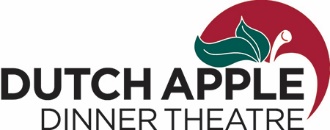 Contact: Allison Hutchison(717) 898-1900 x160AHutchison@DutchApple.comN E W S   R E L E A S ETHE MUSIC OF THE LEGENDARY ‘MAN IN BLACK’ IGNITES THE DUTCH APPLE STAGE WITH “RING OF FIRE”!LANCASTER, PA – January 25, 2018 – Dutch Apple Dinner Theatre proudly presents the Broadway hit Ring of Fire playing February 8 – March 17, 2018. Ring of Fire celebrates the Man in Black, Johnny Cash, and tells his remarkable life story through his music. Even after his passing, Johnny Cash is still one of the most popular entertainers of all-time, and Ring of Fire tells his story of passion, redemption, humor and salvation. The stage is set on fire with this musical celebration of the world's most favorite rebel. From the opening chords of vintage country to rockabilly, rock n’ roll, searing ballads and gentle songs of love and faith, the music of the man in black ignites the stage. Featuring Johnny Cash hits including I Walk the Line, I’ve Been Everywhere, A Boy Named Sue, Jackson, Daddy Sang Bass, The Ragged Old Flag, the title track Ring of Fire, and over twenty more!A cast of musicians celebrate the life and music of the legendary Johnny Cash. This production features Dutch Apple veteran performers Justin Droegemueller, Allison Fund, Ben Hill, Jonah M. Martin, and Matt McClure, along with JP Meyer (Music Director) and Brandon Miller (Percussion), who you would typically see in the pit orchestra. The cast also includes newcomers Melody Berger, Andrea DeVriendt, Tim Drake, Candice Lively, Steven Sitzman, Chet Wollan and Emily Woods.Directing the show is Curt Wollan. Audiences will remember Wollan as the director of Church Basement Ladies at Dutch Apple. His company, Troupe America Inc., produced Ring of Fire, as well as memorable hits like A Closer Walk with Patsy Cline, I Love You, You’re Perfect, Now Change and all six productions telling the stories of the church basement ladies. Wollan has also had the honor of directing Dolly Parton in her family memoir musical, My People, and A Christmas Carol where Dolly appeared in a hologram as the Ghost of Christmas Past. This production is choreographed by Curt’s daughter-in- law Candice Lively, who is also in the cast alongside her husband, and Curt’s son, Chet Wollan.You’ll be stompin’ your feet and shoutin’ for more with Ring of Fire at Dutch Apple Dinner Theatre playing February 8 through March 17, 2018. Performances are Tuesday through Sundays evenings with selected matinees. Adult dinner and show ticket prices range from $55 to $65. Child dinner and show pricing is available for $25 for children under 12 and $29 for students ages 13-18. Group pricing is available for groups of 16 or more. Tickets are now on sale and can be reserved by calling (717) 898-1900, ordering online at DutchApple.com or by stopping at the box office at 510 Centerville Rd in Lancaster.-32-